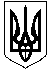 УКРАЇНАОЛЕКСАНДРІЙСЬКА РАЙОННА ДЕРЖАВНА АДМІНІСТРАЦІЯКІРОВОГРАДСЬКОЇ ОБЛАСТІВІДДІЛ ОСВІТИНАКАЗвід 30.05. 2016 року							 	№ 200м. ОлександріяПро підготовку навчальних закладів Олександрійського району до роботи у новому 2016/2017  навчальному році та в осінньо-зимовий період На виконання розпорядження голови Кіровоградської обласної державної адміністрації від 06 травня 2016 року №176-р «Про підсумки роботи господарського комплексу області в осінньо-зимовий період 2015/2016 року та заходи щодо підготовки до нового опалювального сезону 2016/2017 року», листа Державної інспекції з енергетичного нагляду за режимами споживання електричної і теплової енергії у Кіровоградській області від 25 квітня 2016 року №25-29/32-303 «Про підготовку енергетичного господарства до роботи в осінньо-зимовий період 2016-2017 років», з метою забезпечення підготовки матеріально-технічної бази навчальних закладів, до сталої роботи у новому 2016/2017 навчальному році та в осінньо-зимовий періодНАКАЗУЮ :1. Призначити відповідальними особами за підготовку навчальних закладів до роботи у новому 2016/2017 навчальному році та в осінньо-зимовий період директорів навчальних закладів:Ковтуна Володимира Олександровича -	 	Бандурівська ЗШ І-ІІІ ст.;Дмитренка Василя Кузьмича - 			Бутівський НВК «ЗШ І-ІІІ ст.-ДНЗ»;Курупа Анатолія Дмитровича - 			Головківський НВК «ЗШ І-ІІІ ст.-ДНЗ»;Єфімова Олександра Вікторовича - 		Добронадіївська ЗШ І-ІІІ ст.;Покотило Світлану Валеріївну - 			Войнівська ЗШ І-ІІІ ст.;Красюк Оксану Олексіївну - 			Ізмайлівська ЗШ І-ІІІ ст.;Нагорну Валентину Григорівну - 			Комінтернівський НВК «ЗШ І-ІІІ ст.-ДНЗ»;Правого Віктора Павловича - 			Користівська ЗШ І-ІІІ ст.;Руденко Людмилу Григорівну - 			Косівська ЗШ І-ІІІ ст.;Панасенко Юлію Миколаївну - 			Куколівський НВК «ЗШ І-ІІІ ст.-ДНЗ»;Чабана Віталія Григоровича - 			Лікарівська ЗШ І-ІІІ ст.;Мітленко Ларису Олександрівну - 	            Новопразький НВК;Федяєву Наталію Анатоліївну - 			Новопразька ЗШ І-ІІІ ст. № 2;Калашнік Валентину Іванівну - 			Недогарський НВК «ЗШ І-ІІІ ст.-ДНЗ»;Глущенко Наталію Василівну - 			Олександрівська ЗШ І-ІІІ ст.;Наврося Володимира Олексійовича - 		Попельнастівська ЗШ І-ІІІ ст.;Бєляєву Валентину Василівну - 	                       Протопопівська ЗШ І-ІІІ ст.                                                                       (Березівська ЗШ І–ІІІ ст.);Романець Людмилу Михайлівну - 			Улянівська ЗШ І-ІІІ ст.;Дробот Тетяну Володимирівну - 			Червонокам'янська ЗШ І-ІІІ ст.;Лещенко Тетяну Володимирівну - 		Цукрозаводський НВК;Малихіну Олену Григорівну- 			Шарівський НВК «ЗШ І-ІІІ ст.-ДНЗ»;Жгун Олену Федорівну - 				Андріївська ЗШ І-ІІ ст.;Перев’язко  Юлію Олегівну- 			Долинський НВК «ЗШ І-ІІ ст.-ДНЗ»;Коновалову Валентину Григорівну - 		Новопразька ЗШ І-ІІ ст.;Михайлову Світлану Вікторівну - 			Щасливська ЗШ І-ІІ ст.;Бахталу Лідію Миколаївну - 			Ясинуватська ЗШ І-ІІ ст.;Мороз Людмилу Ярославівну -                        	Новопразький БДЮТ;Солонину Романа Петровича - 			Войнівський МНВК;Баранніка Олександра Георгійовича -                  Червонокам’янський МНВК2. Директорам загальноосвітніх навчальних закладів:2.1 до 31 травня 2016 року провести наради з працівниками  закладів освіти, визначити відповідальних осіб за підготовку навчальних закладів до роботи у новому 2016/2017 навчальному році та в осінньо-зимовий період, видати відповідні накази;2.2 до 01 липня 2016 року провести обстеження технічного стану потенційно небезпечних будівель спеціалізованими організаціями, що мають на це відповідний дозвіл (ліцензію), згідно з постановою Кабінету Міністрів України від 05 травня 1997 року №409 «Про забезпечення надійності й безпечної експлуатації будівель, споруд та інженерних мереж», з метою запобігання їх руйнування та забезпечення надійної експлуатації, а також забезпечення виконання вимог Правил технічної експлуатації теплових установок і мереж, затверджених наказом Мінпаливенерго України від 14 лютого 2007 року №71 та зареєстрованих у Міністерстві юстиції України 05 березня 2007 року за №197/13464, положення яких поширюються на суб’єктів відносин у сфері теплопостачання (у тому числі, які мають власні джерела теплопостачання), або є споживачем теплової енергії незалежно від їх відомчої належності та форм власності;До 1 вересня 2016 року оформити та підписати паспорти готовності будівель (на кожну будівлю окремо) до роботи в опалювальний період 2016/2017 р.р. у Державній інспекції Архбудконтролю у Кіровоградській області.2.3 розробити та затвердити плани заходів із підготовки матеріально - технічної бази закладів освіти (у т.ч. із підготовки енергетичних господарств, врахувавши види робіт згідно з додатком №1) щодо забезпечення безперебійного проведення навчального процесу в осінньо-зимовий період 2016/2017 навчального року з визначенням обсягів їх фінансування за рахунок усіх джерел, не заборонених чинним законодавством, (копії затверджених заходів із визначеними обсягами їх фінансування надати у господарчу групу відділу освіти до 01 червня поточного року);2.4  розробити заходи, спрямовані на зменшення обсягів споживання природного газу (копії затверджених заходів надати у господарчу групу відділу освіти до 01 червня поточного року); 2.5  обстежити приміщення навчальних закладів та установ освіти, які не використовуються та можуть бути відключені від опалення (перелік із зазначенням опалювальної площі надати у господарчу групу відділу освіти  до 01 липня поточного року);2.6 внести обґрунтовані пропозиції до відділу освіти щодо виділення коштів у повному обсязі на протипожежні заходи та забезпечити їх виконання відповідно до приписів органів державного нагляду і контролю у сфері пожежної та техногенної безпеки;2.7 розробити заходи щодо дій при аварійному припиненні теплопостачання під час опалювального сезону;2.8 забезпечити автономними джерелами живлення котельні та топкові навчальних закладів;2.9 до 01 липня 2016 року провести обстеження технічного стану потенційно небезпечних будівель спеціалізованими організаціями, що мають на це відповідний дозвіл (ліцензію), з метою запобігання їх руйнуванню та забезпечення надійної експлуатації;2.10 до 20 серпня 2016 року забезпечити виконання комплексу заходів із підготовки будівель та споруд навчального призначення до роботи у новому 2016/2017 навчальному році;2.11 до 25 вересня 2016 року завершити роботи з підготовки до опалювального сезону 2016/2017 навчального року у повному обсязі (котельні, інженерні мережі тощо), оформити та підписати у Державній інспекції з енергетичного нагляду за режимом споживання електричної і теплової енергії в області акти готовності теплових господарств навчальних закладів відповідно до Правил підготовки теплових господарств до опалювального періоду, затверджених спільним наказом Міністерства палива та енергетики, Міністерства з питань житлово-комунального господарства України від 10 грудня 2008 року № 620/378;2.12 до 01 жовтня 2016 року забезпечити заготівлю не менше 40% від потреби на опалювальний сезон запасів усіх видів палива для котелень навчальних закладів;2.13 забезпечити суворий контроль за споживанням паливно-енергетичних ресурсів;2.14 постійно висвітлювати питання підготовки навчальних закладів та установ освіти до роботи у новому навчальному році та до опалювального сезону на веб-сайтах навчальних закладів освіти.2.15 до 05 та 20 числа кожного місяця, починаючи з червня 2016 року, надавати інформацію про стан підготовки об’єктів освіти до роботи в осінньо-зимовий період 2016/2017 навчального року згідно з додатком №2 на електронну адресу (таблиці 1,2,3,4,5,6,7) в господарчу групу відділу освіти.3. Начальнику господарчої групи відділу освіти Олександрійської районної державної адміністрації Кіровоградської області:3.1. Забезпечити контроль за станом виконання робіт з підготовки матеріально-технічної бази навчальних закладів до нового 2016/2017 навчального року та роботи в осінньо-зимовий період.3.2. Розробити та забезпечити впровадження заходів з переведення котелень навчальних закладів на альтернативні види палива (до 31 травня 2016 року надати перелік об’єктів, які планується перевести на альтернативні види палива у поточному році).3.3. З метою відмови від споживання природного газу та виконання заходів з переведення котелень на альтернативні види палива розробити проектно-кошторисну документацію на впровадження інвестиційних проектів з енергозбереження, які можливо реалізувати у наступних роках за рахунок коштів державного фонду регіонального розвитку;3.4. Забезпечити укладання договорів з тепло та газопостачальними підприємствами про споживання теплової енергії та природного газу в межах коштів, передбачених у кошторису відділу освіти на зазначені цілі;3.5. До 15 серпня 2016 року проаналізувати матеріали про хід та стан підготовки матеріально-технічної бази навчальних закладів до роботи в осінньо-зимовий період та підготувати матеріали з даного питання на розгляд колегії відділу освіти Олександрійської районної державної адміністрації Кіровоградської області.3.6. Щомісяця, до 5 та 20 числа, починаючи з червня 2016 року, надавати узагальнені аналітичні матеріали з питання підготовки навчальних закладів області до роботи в осінньо-зимовий період 2016/2017 навчального року на розгляд в департамент освіти і науки облдержадміністрації.4. Головному бухгалтеру відділу освіти Олександрійської районної державної адміністрації Кіровоградської області:4.1. Передбачити кошти на виконання заходів по підготовці навчальних закладів до роботи в новому 2016/2017 навчальному році та в осінньо-зимовий період.4.2. Тримати на постійному контролі стан розрахунків та погашення заборгованості за енергоносії по закладах освіти Олександрійського району.5. Контроль за виконанням наказу покласти на головного спеціаліста відділу освіти Михайленко С.Л.Начальник відділу освіти          				                          О.Полтавець